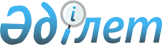 Об утверждении бюджета Акжарского района на 2022-2024 годыРешение Акжарского районного маслихата Северо-Казахстанской области от 24 декабря 2021 года № 13-1. Зарегистрировано в Министерстве юстиции Республики Казахстан 31 декабря 2021 года № 26323.
      Сноска. Вводится в действие с 01.01.2022 в соответствии с пунктом 14 настоящего решения.
      В соответствии со статьей 75 Бюджетного Кодекса Республики Казахстан, статьей 6 Закона Республики Казахстан "О местном государственном управлении и самоуправлении в Республике Казахстан" Акжарский районный маслихат Северо-Казахстанской области РЕШИЛ:
      1. Утвердить Акжарский районный бюджет на 2022-2024 годы согласно приложениям 1, 2 и 3 к настоящему решению соответственно, в том числе на 2022 год в следующих объемах:
      1) доходы – 5 388 301,2 тысяч тенге:
      налоговые поступления – 415 247,8 тысяч тенге;
      неналоговые поступления – 7 640,4 тысяч тенге;
      поступления от продажи основного капитала – 1 026 тысяч тенге;
      поступления трансфертов – 4 964 387 тысяч тенге; 
      2) затраты – 5 509 906,2 тысяч тенге;
      3) чистое бюджетное кредитование – 91 619,2 тысяч тенге:
      бюджетные кредиты – 142 429 тысяч тенге;
      погашение бюджетных кредитов – 50 809,8 тысяч тенге;
      4) сальдо по операциям с финансовыми активами – 0 тенге:
      приобретение финансовых активов – 0 тенге;
      поступления от продажи финансовых активов государства – 0 тенге;
      5) дефицит (профицит) бюджета – -213 224,2 тысяч тенге;
      6) финансирование дефицита (использование профицита) бюджета – 213 224,2 тысяч тенге:
      поступление займов – 142 429 тысяч тенге;
      погашение займов – 73 469,8 тысяч тенге;
      используемые остатки бюджетных средств – 144 265 тысяч тенге.
      Сноска. Пункт 1 в редакции решения Акжарского районного маслихата Северо-Казахстанской области от 03.03.2022 № 15-1 (вводится в действие с 01.01.2022); от 11.04.2022 № 18-2 (вводится в действие с 01.01.2022); от 06.05.2022 № 19-2 (вводится в действие с 01.01.2022); от 29.09.2022 № 24-1 (вводится в действие с 01.01.2022) ; от 22.11.2022 № 26-1 (вводится в действие с 01.01.2022).


      2. Установить, что доходы районного бюджета на 2022 год формируются в соответствии с Бюджетным Кодексом Республики Казахстан за счет следующих налоговых поступлений:
      индивидуальный подоходный налог по нормативам распределения доходов, установленным областным маслихатом, за исключением индивидуального подоходного налога по доходам, подлежащими обложению самостоятельно физическими лицами, у которых на территории села расположено заявленное при постановке на регистрационный учет в органе государственных доходов:
      место нахождения – для индивидуального предпринимателя, частного нотариуса, частного судебного исполнителя, адвоката, профессионального медиатора;
      место жительства – для остальных физических лиц;
      индивидуальный подоходный налог с физических лиц, уплативших единый совокупный платеж в соответствии с законами Республики Казахстан, по нормативам распределения доходов, установленным областным маслихатом;
      социальный налог по нормативам распределения доходов, установленным областным маслихатом;
      налог на имущество физических и юридических лиц, индивидуальных предпринимателей, за исключением налога на имущество физических лиц по объектам обложения данным налогом, находящимся на территории сельского округа;
      земельный налог, за исключением земельного налога на земли населенных пунктов с физических и юридических лиц на земельные участки, находящиеся на территории села;
      единый земельный налог;
      налог на транспортные средства, за исключением налога на транспортные средства:
      с физических лиц, место жительства которых находится на территории села;
      с юридических лиц, место нахождения которых, указываемое в их учредительных документах, располагается на территории села;
      акцизы на:
      все виды спирта, произведенные на территории Республики Казахстан;
      алкогольную продукцию, произведенную на территории Республики Казахстан;
      пиво с объемным содержанием этилового спирта не более 0,5 процента, произведенное на территории Республики Казахстан;
      табачные изделия, произведенные на территории Республики Казахстан;
      легковые автомобили (кроме автомобилей с ручным управлением или адаптером ручного управления, специально предназначенных для инвалидов), произведенные на территории Республики Казахстан;
      бензин (за исключением авиационного) и дизельное топливо;
      плата за пользование земельными участками;
      лицензионный сбор за право занятия отдельными видами деятельности;
      плата за пользование лицензиями на занятие отдельными видами деятельности;
      сбор за государственную регистрацию юридических лиц и учетную регистрацию филиалов и представительств, а также их перерегистрацию, за исключением юридических лиц, являющихся коммерческими организациями, их филиалов и представительств;
      сбор за государственную регистрацию транспортных средств, а также их перерегистрацию;
      сбор за государственную регистрацию залога движимого имущества и ипотеки судна или строящегося судна;
      государственная пошлина, кроме консульского сбора и государственных пошлин, зачисляемых в республиканский бюджет.
      3. Установить, что доходы районного бюджета на 2022 год формируются за счет следующих неналоговых поступлений:
      доходы от коммунальной собственности:
      поступления части чистого дохода коммунальных государственных предприятий, созданных по решению акимата района;
      дивиденды на государственные пакеты акций, находящиеся в коммунальной собственности района;
      доходы на доли участия в юридических лицах, находящиеся в коммунальной собственности района;
      доходы от аренды имущества коммунальной собственности района, за исключением доходов от аренды имущества коммунальной собственности района, находящегося в управлении акимов сельского округа;
      вознаграждения по кредитам, выданным из районного бюджета;
      другие доходы от коммунальной собственности района;
      поступления от реализации товаров (работ, услуг) государственными учреждениями, финансируемыми из районного бюджета;
      поступления денег от проведения государственных закупок, организуемых государственными учреждениями, финансируемыми из районного бюджета;
      штрафы, налагаемые государственными учреждениями, финансируемыми из районного бюджета, за исключением штрафов, налагаемых акимами сельских округов;
      другие неналоговые поступления в районный бюджет.
      4. Установить, что доходы районного бюджета на 2022 год формируются за счет поступлений от продажи основного капитала:
      деньги от продажи государственного имущества, закрепленного за государственными учреждениями, финансируемыми из районного бюджета;
      поступления от продажи земельных участков, за исключением земельных участков сельскохозяйственного назначения.
      5. Установить, что поступлениями трансфертов в районный бюджет являются трансферты из областного бюджета и бюджетов сельских округов.
      6. Установить, что в районный бюджет зачисляются поступления от погашения выданных из районного бюджета кредитов, продажи финансовых активов государства, находящихся в коммунальной собственности района, займов местного исполнительного органа района.
      7.Предусмотреть бюджетные субвенции, передаваемые из областного бюджета в районный бюджет на 2022 год в сумме 2 867 043 тысяч тенге.
      8. Учесть в районном бюджете на 2022 год поступление целевых трансфертов из республиканского бюджета.
      Распределение указанных целевых трансфертов из республиканского бюджета определяется постановлением акимата Акжарского района Северо-Казахстанской области "О реализации решения Акжарского районного маслихата "Об утверждении бюджета Акжарского района на 2022-2024 годы".
      9. Учесть в районном бюджете на 2022 год бюджетные кредиты из республиканского бюджета для реализации мер социальной поддержки специалистов.
      Распределение сумм бюджетных кредитов определяется постановлением акимата Акжарского района Северо-Казахстанской области "О реализации решения Акжарского районного маслихата "Об утверждении бюджета Акжарского района на 2022-2024 годы".
      9-1. Предусмотреть расходы районного бюджета за счет свободных остатков бюджетных средств, сложившихся на начало финансового года и возврата целевых трансфертов республиканского и областного бюджетов, неиспользованных (недоиспользованных) в 2021 году, согласно приложению 2 к настоящему решению.
      Распределение сумм свободных остатков бюджетных средств, сложившихся на начало финансового года и возврата целевых трансфертов республиканского и областного бюджетов, неиспользованных (недоиспользованных) в 2021 году определяется постановлением акимата Акжарского района Северо-Казахстанской области "О реализации решения Акжарского районного маслихата "Об утверждении бюджета Акжарского района на 2022-2024 годы.
      Сноска. Решение дополнено пунктом 9-1 в соответствии с решением Акжарского районного маслихата Северо-Казахстанской области от 03.03.2022 № 15-1 (вводится в действие с 01.01.2022).


      10. Учесть в районном бюджете на 2022 год поступление целевых трансфертов из областного бюджета.
      Распределение указанных целевых трансфертов из областного бюджета определяется постановлением акимата Акжарского района Северо-Казахстанской области "О реализации решения Акжарского районного маслихата "Об утверждении бюджета Акжарского района на 2022-2024 годы".
      11. Предусмотреть в районном бюджете на 2022 год бюджетные субвенции, передаваемые из районного бюджета в бюджеты сельских округов согласно приложения 4.
      12. Утвердить резерв местного исполнительного органа района на 2022 год в сумме 595 тысяч тенге согласно приложения 5.
      Сноска. Пункт 12 в редакции решения Акжарского районного маслихата Северо-Казахстанской области от 22.11.2022 № 26-1 (вводится в действие с 01.01.2022).


      13. Утвердить перечень бюджетных программ развития с разделением на бюджетные инвестиционные проекты на 2022 год согласно приложения 6.
      14. Настоящее решение вводится в действие с 1 января 2022 года. Акжарский районный бюджет на 2022 год
      Сноска. Приложение 1 в редакции решения Акжарского районного маслихата Северо-Казахстанской области от 03.03.2022 № 15-1 (вводится в действие с 01.01.2022); от 11.04.2022 № 18-2 (вводится в действие с 01.01.2022) ; от 06.05.2022 № 19-2 (вводится в действие с 01.01.2022); от 29.09.2022 № 24-1 (вводится в действие с 01.01.2022) ; от 22.11.2022 № 26-1 (вводится в действие с 01.01.2022). Акжарский районный бюджет на 2023 год Акжарский районный бюджет на 2024 год Бюджетные субвенции, передаваемые из районного бюджета бюджетам сельских округов в 2022 году Распределение общей суммы резерва местного исполнительного органа 
      Сноска. Приложение 5 в редакции решения Акжарского районного маслихата Северо-Казахстанской области от 22.11.2022 № 26-1 (вводится в действие с 01.01.2022). Перечень бюджетных программ развития с разделением на бюджетные проекты и программы районного бюджета на 2022 год
      Сноска. Приложение 6 в редакции решения Акжарского районного маслихата Северо-Казахстанской области от 29.09.2022 № 24-1 (вводится в действие с 01.01.2022) ; от 22.11.2022 № 26-1 (вводится в действие с 01.01.2022). Расходы районного бюджета на 2022 год  за счет свободных остатков бюджетных средств, сложившихся на 1 января 2022 года, и возврата неиспользованных (недоиспользованных) в 2021 году целевых трансфертов из областного бюджета и республиканского бюджета
      Сноска. Решение дополнено приложением 7 в соответствии с решением Акжарского районного маслихата Северо-Казахстанской области от 03.03.2022 № 15-1 (вводится в действие с 01.01.2022).
					© 2012. РГП на ПХВ «Институт законодательства и правовой информации Республики Казахстан» Министерства юстиции Республики Казахстан
				
      Секретарь Акжарского районного маслихата 

А. Хоршат
Приложение 1к решению Акжарскогорайонного маслихатаСеверо-Казахстанской областиот 24 декабря 2021 года№ 13-1
Категория
Категория
Категория
Наименование
Наименование
Наименование
Сумма, тысяч тенге
Класс
Класс
Наименование
Наименование
Наименование
Сумма, тысяч тенге
Подкласс
Наименование
Наименование
Наименование
Сумма, тысяч тенге
1. Доходы
1. Доходы
1. Доходы
5388301,2
1
Налоговые поступления
Налоговые поступления
Налоговые поступления
415247,8
03
Социальный налог
Социальный налог
Социальный налог
312925,7
1
Социальный налог
Социальный налог
Социальный налог
312925,7
04
Налоги на собственность
Налоги на собственность
Налоги на собственность
39363
1
Налоги на имущество
Налоги на имущество
Налоги на имущество
39363
05
Внутренние налоги на товары, работы и услуги
Внутренние налоги на товары, работы и услуги
Внутренние налоги на товары, работы и услуги
60758,4
2
Акцизы
Акцизы
Акцизы
1201
3
Поступления за использование природных и других ресурсов
Поступления за использование природных и других ресурсов
Поступления за использование природных и других ресурсов
54979,8
4
Сборы за ведение предпринимательской и профессиональной деятельности
Сборы за ведение предпринимательской и профессиональной деятельности
Сборы за ведение предпринимательской и профессиональной деятельности
4577,6
08
Обязательные платежи, взимаемые за совершение юридически значимых действий и (или) выдачу документов уполномоченными на то государственными органами или должностными лицами
Обязательные платежи, взимаемые за совершение юридически значимых действий и (или) выдачу документов уполномоченными на то государственными органами или должностными лицами
Обязательные платежи, взимаемые за совершение юридически значимых действий и (или) выдачу документов уполномоченными на то государственными органами или должностными лицами
2200,7
1
Государственная пошлина
Государственная пошлина
Государственная пошлина
2200,7
2
Неналоговые поступления
Неналоговые поступления
Неналоговые поступления
7640,4
01
Доходы от государственной собственности
Доходы от государственной собственности
Доходы от государственной собственности
3629,4
5
Доходы от аренды имущества, находящегося в государственной собственности
Доходы от аренды имущества, находящегося в государственной собственности
Доходы от аренды имущества, находящегося в государственной собственности
3246
7
Вознаграждения по кредитам, выданным из государственного бюджета
Вознаграждения по кредитам, выданным из государственного бюджета
Вознаграждения по кредитам, выданным из государственного бюджета
36,4
9
Прочие доходы от государственной собственности
Прочие доходы от государственной собственности
Прочие доходы от государственной собственности
347
03
Поступления денег от проведения государственных закупок, организуемых государственными учреждениями, финансируемыми из государственного бюджета
Поступления денег от проведения государственных закупок, организуемых государственными учреждениями, финансируемыми из государственного бюджета
Поступления денег от проведения государственных закупок, организуемых государственными учреждениями, финансируемыми из государственного бюджета
41
1
Поступления денег от проведения государственных закупок, организуемых государственными учреждениями, финансируемыми из государственного бюджета
Поступления денег от проведения государственных закупок, организуемых государственными учреждениями, финансируемыми из государственного бюджета
Поступления денег от проведения государственных закупок, организуемых государственными учреждениями, финансируемыми из государственного бюджета
41
04
Штрафы, пени, санкции, взыскания, налагаемые государственными учреждениями, финансируемыми из государственного бюджета, а также содержащимися и финансируемыми из бюджета (сметы расходов) Национального Банка Республики Казахстан
Штрафы, пени, санкции, взыскания, налагаемые государственными учреждениями, финансируемыми из государственного бюджета, а также содержащимися и финансируемыми из бюджета (сметы расходов) Национального Банка Республики Казахстан
Штрафы, пени, санкции, взыскания, налагаемые государственными учреждениями, финансируемыми из государственного бюджета, а также содержащимися и финансируемыми из бюджета (сметы расходов) Национального Банка Республики Казахстан
470
1
Штрафы, пени, санкции, взыскания, налагаемые государственными учреждениями, финансируемыми из государственного бюджета, а также содержащимися и финансируемыми из бюджета (сметы расходов) Национального Банка Республики Казахстан, за исключением поступлений от организаций нефтяного сектора и в Фонд компенсации потерпевшим
Штрафы, пени, санкции, взыскания, налагаемые государственными учреждениями, финансируемыми из государственного бюджета, а также содержащимися и финансируемыми из бюджета (сметы расходов) Национального Банка Республики Казахстан, за исключением поступлений от организаций нефтяного сектора и в Фонд компенсации потерпевшим
Штрафы, пени, санкции, взыскания, налагаемые государственными учреждениями, финансируемыми из государственного бюджета, а также содержащимися и финансируемыми из бюджета (сметы расходов) Национального Банка Республики Казахстан, за исключением поступлений от организаций нефтяного сектора и в Фонд компенсации потерпевшим
470
06
Прочие неналоговые поступления
Прочие неналоговые поступления
Прочие неналоговые поступления
3500
1
Прочие неналоговые поступления
Прочие неналоговые поступления
Прочие неналоговые поступления
3500
3
Поступления от продажи основного капитала
Поступления от продажи основного капитала
Поступления от продажи основного капитала
1026
01
Продажа государственного имущества, закрепленного за государственными учреждениями
Продажа государственного имущества, закрепленного за государственными учреждениями
Продажа государственного имущества, закрепленного за государственными учреждениями
1026
1
Продажа государственного имущества, закрепленного за государственными учреждениями
Продажа государственного имущества, закрепленного за государственными учреждениями
Продажа государственного имущества, закрепленного за государственными учреждениями
1026
4
Поступления трансфертов
Поступления трансфертов
Поступления трансфертов
4964387
01
Трансферты из нижестоящих органов государственного управления
Трансферты из нижестоящих органов государственного управления
Трансферты из нижестоящих органов государственного управления
17,4
3
Трансферты из бюджетов городов районного значения, сел, поселков, сельских округов
Трансферты из бюджетов городов районного значения, сел, поселков, сельских округов
Трансферты из бюджетов городов районного значения, сел, поселков, сельских округов
17,4
02
Трансферты из вышестоящих органов государственного управления
Трансферты из вышестоящих органов государственного управления
Трансферты из вышестоящих органов государственного управления
4964369,6
2
Трансферты из областного бюджета
Трансферты из областного бюджета
Трансферты из областного бюджета
4964369,6
Функциональная группа
Функциональная группа
Функциональная группа
Функциональная группа
Функциональная группа
Наименование
Сумма, тысяч тенге
Администратор бюджетных программ
Администратор бюджетных программ
Наименование
Сумма, тысяч тенге
Программа
Наименование
Сумма, тысяч тенге
2. Затраты
5509906,2
01
01
01
Государственные услуги общего характера
1313813,7
112
Аппарат маслихата района (города областного значения)
40932,2
001
Услуги по обеспечению деятельности маслихата района (города областного значения)
38759,2
005
Повышение эффективности деятельности депутатов маслихатов
2173
122
Аппарат акима района (города областного значения)
238203,6
001
Услуги по обеспечению деятельности акима района (города областного значения)
188070,9
003
Капитальные расходы государственного органа
4991
113
Целевые текущие трансферты нижестоящим бюджетам
45141,7
459
Отдел экономики и финансов района (города областного значения)
72561,6
003
Проведение оценки имущества в целях налогообложения
719
010
Приватизация, управление коммунальным имуществом, постприватизационная деятельность и регулирование споров, связанных с этим
175
001
Услуги по реализации государственной политики в области формирования и развития экономической политики, государственного планирования, исполнения бюджета и управления коммунальной собственностью района (города областного значения)
57366
015
Капитальные расходы государственного органа
1636,6
113
Целевые текущие трансферты нижестоящим бюджетам
12665
492
Отдел жилищно-коммунального хозяйства, пассажирского транспорта, автомобильных дорог и жилищной инспекции района (города областного значения)
962116,3
001
Услуги по реализации государственной политики на местном уровне в области жилищно-коммунального хозяйства, пассажирского транспорта, автомобильных дорог и жилищной инспекции
31448,3
013
Капитальные расходы государственного органа
2125,5
113
Целевые текущие трансферты нижестоящим бюджетам
928542,5
02
02
02
Оборона
15012,3
122
Аппарат акима района (города областного значения)
15012,3
005
Мероприятия в рамках исполнения всеобщей воинской обязанности
6004
006
Предупреждение и ликвидация чрезвычайных ситуаций масштаба района (города областного значения)
7438,9
007
Мероприятия по профилактике и тушению степных пожаров районного (городского) масштаба, а также пожаров в населенных пунктах, в которых не созданы органы государственной противопожарной службы
1569,4
03
03
03
Общественный порядок, безопасность, правовая, судебная, уголовно-исполнительная деятельность
260,8
492
Отдел жилищно-коммунального хозяйства, пассажирского транспорта, автомобильных дорог и жилищной инспекции района (города областного значения)
260,8
021
Обеспечение безопасности дорожного движения в населенных пунктах
260,8
06
06
06
Социальная помощь и социальное обеспечение
405603
451
Отдел занятости и социальных программ района (города областного значения)
405603
005
Государственная адресная социальная помощь
41953
057
Обеспечение физических лиц, являющихся получателями государственной адресной социальной помощи, телевизионными абонентскими приставками
89,3
002
Программа занятости
211737,5
004
Оказание социальной помощи на приобретение топлива специалистам здравоохранения, образования, социального обеспечения, культуры, спорта и ветеринарии в сельской местности в соответствии с законодательством Республики Казахстан
6042
007
Социальная помощь отдельным категориям нуждающихся граждан по решениям местных представительных органов
17040,9
010
Материальное обеспечение детей-инвалидов, воспитывающихся и обучающихся на дому
1736,7
014
Оказание социальной помощи нуждающимся гражданам на дому
15259,8
017
Обеспечение нуждающихся инвалидов протезно-ортопедическими, сурдотехническими и тифлотехническими средствами, специальными средствами передвижения, обязательными гигиеническими средствами, а также предоставление услуг санаторно-курортного лечения, специалиста жестового языка, индивидуальных помощников в соответствии с индивидуальной программой реабилитации инвалида
21396,4
023
Обеспечение деятельности центров занятости населения
49933
001
Услуги по реализации государственной политики на местном уровне в области обеспечения занятости и реализации социальных программ для населения
40084,3
011
Оплата услуг по зачислению, выплате и доставке пособий и других социальных выплат
330,1
07
07
07
Жилищно-коммунальное хозяйство
110344,1
472
Отдел строительства, архитектуры и градостроительства района (города областного значения)
2012,5
004
Проектирование, развитие и (или) обустройство инженерно-коммуникационной инфраструктуры
2012,5
492
Отдел жилищно-коммунального хозяйства, пассажирского транспорта, автомобильных дорог и жилищной инспекции района (города областного значения)
108331,6
003
Организация сохранения государственного жилищного фонда
23080,1
033
Проектирование, развитие и (или) обустройство инженерно-коммуникационной инфраструктуры
7019,7
012
Функционирование системы водоснабжения и водоотведения
28312,6
026
Организация эксплуатации тепловых сетей, находящихся в коммунальной собственности районов (городов областного значения)
39741,8
028
Развитие коммунального хозяйства
8197,4
016
Обеспечение санитарии населенных пунктов
1980
08
08
08
Культура, спорт, туризм и информационное пространство
224635,8
478
Отдел внутренней политики, культуры и развития языков района (города областного значения)
52862
009
Поддержка культурно-досуговой работы
52862
465
Отдел физической культуры и спорта района (города областного значения)
29251,8
001
Услуги по реализации государственной политики на местном уровне в сфере физической культуры и спорта
19664,8
006
Проведение спортивных соревнований на районном (города областного значения) уровне
9587
478
Отдел внутренней политики, культуры и развития языков района (города областного значения)
142522
005
Услуги по проведению государственной информационной политики
9463
007
Функционирование районных (городских) библиотек
78539
008
Развитие государственного языка и других языков народа Казахстана
779
001
Услуги по реализации государственной политики на местном уровне в области информации, укрепления государственности и формирования социального оптимизма граждан, развития языков и культуры
31657
004
Реализация мероприятий в сфере молодежной политики
9879
113
Целевые текущие трансферты нижестоящим бюджетам
12205
10
10
10
Сельское, водное, лесное, рыбное хозяйство, особо охраняемые природные территории, охрана окружающей среды и животного мира, земельные отношения
137916
472
Отдел строительства, архитектуры и градостроительства района (города областного значения)
1637,8
010
Развитие объектов сельского хозяйства
1637,8
811
Отдел сельского хозяйства, предпринимательства и ветеринарии района (города областного значения)
84324,3
001
Услуги по реализации государственной политики на местном уровне в сфере сельского хозяйства, предпринимательства и ветеринарии
76224,7
006
Капитальные расходы государственного органа
2743,6
007
Обеспечение функционирования скотомогильников (биотермических ям)
5356
463
Отдел земельных отношений района (города областного значения)
22812,2
001
Услуги по реализации государственной политики в области регулирования земельных отношений на территории района (города областного значения)
21074,5
003
Земельно-хозяйственное устройство населенных пунктов
1391,4
007
Капитальные расходы государственного органа
346,3
459
Отдел экономики и финансов района (города областного значения)
29141,7
099
Реализация мер по оказанию социальной поддержки специалистов
29141,7
11
11
11
Промышленность, архитектурная, градостроительная и строительная деятельность
25340,1
472
Отдел строительства, архитектуры и градостроительства района (города областного значения)
25340,1
001
Услуги по реализации государственной политики в области строительства, архитектуры и градостроительства на местном уровне
21289,4
013
Разработка схем градостроительного развития территории района, генеральных планов городов районного (областного) значения, поселков и иных сельских населенных пунктов
4050,7
12
12
12
Транспорт и коммуникации
800202,4
492
Отдел жилищно-коммунального хозяйства, пассажирского транспорта, автомобильных дорог и жилищной инспекции района (города областного значения)
800202,4
023
Обеспечение функционирования автомобильных дорог
31478,4
045
Капитальный и средний ремонт автомобильных дорог районного значения и улиц населенных пунктов
768724
13
13
13
Прочие
88156,8
459
Отдел экономики и финансов района (города областного значения)
595
012
Резерв местного исполнительного органа района (города областного значения)
595
472
Отдел строительства, архитектуры и градостроительства района (города областного значения)
87561,8
079
Развитие социальной и инженерной инфраструктуры в сельских населенных пунктах в рамках проекта "Ауыл-Ел бесігі"
87561,8
14
14
14
Обслуживание долга
458,4
459
Отдел экономики и финансов района (города областного значения)
458,4
021
Обслуживание долга местных исполнительных органов по выплате вознаграждений и иных платежей по займам из областного бюджета
458,4
15
15
15
Трансферты
2388162,8
459
Отдел экономики и финансов района (города областного значения)
2388162,8
006
Возврат неиспользованных (недоиспользованных) целевых трансфертов
12009,9
024
Целевые текущие трансферты из нижестоящего бюджета на компенсацию потерь вышестоящего бюджета в связи с изменением законодательства
2048954
038
Субвенции
314793
054
Возврат сумм неиспользованных (недоиспользованных) целевых трансфертов, выделенных из республиканского бюджета за счет целевого трансферта из Национального фонда Республики Казахстан
12405,9
3.Чистое бюджетное кредитование
91619,2
Бюджетные кредиты
142429
10
10
10
Сельское, водное, лесное, рыбное хозяйство, особо охраняемые природные территории, охрана окружающей среды и животного мира, земельные отношения
142429
10
10
10
459
Отдел экономики и финансов района (города областного значения)
142429
10
10
10
467
018
Бюджетные кредиты для реализации мер социальной поддержки специалистов
142429
Категория
Категория
Категория
Категория
Категория
Наименование
Сумма, тысяч тенге
Класс
Класс
Наименование
Сумма, тысяч тенге
Подкласс
Наименование
Сумма, тысяч тенге
5
5
5
Погашение бюджетных кредитов
50809,8
01
Погашение бюджетных кредитов
50809,8
1
Погашение бюджетных кредитов, выданных из государственного бюджета
50809,8
4. Сальдо по операциям с финансовыми активами
0
5. Дефицит (профицит) бюджета
-213224,2
6. Финансирование дефицита (использование профицита) бюджета 
213224,2
Категория
Категория
Категория
Категория
Категория
Наименование
Сумма, тысяч тенге
Класс
Класс
Наименование
Сумма, тысяч тенге
Подкласс
Наименование
Сумма, тысяч тенге
7
7
7
Поступление займов
142429
01
Внутренние государственные займы
142429
2
Договоры займа
142429
Функциональная группа
Функциональная группа
Функциональная группа
Функциональная группа
Функциональная группа
Наименование
Сумма, тысяч тенге
Администратор бюджетных программ
Администратор бюджетных программ
Наименование
Сумма, тысяч тенге
Программа
Наименование
Сумма, тысяч тенге
16
16
16
Погашение займов
73469,8
459
Отдел экономики и финансов района (города областного значения)
73469,8
005
Погашение долга местного исполнительного органа перед вышестоящим бюджетом
71809,8
022
Возврат неиспользованных бюджетных кредитов, выданных из местного бюджета
1660
Категория
Категория
Категория
Категория
Категория
Наименование
Сумма, тысяч тенге
Класс
Класс
Наименование
Сумма, тысяч тенге
Подкласс
Наименование
Сумма, тысяч тенге
8
8
8
Используемые остатки бюджетных средств
144265
01
Остатки бюджетных средств
144265
1
Свободные остатки бюджетных средств
144265Приложение 2к решению Акжарскогорайонного маслихатаСеверо-Казахстанской областиот 24 декабря 2021 года№ 13-1
Категория
Категория
Категория
Категория
Категория
Наименование
Наименование
Наименование
Сумма, тысяч тенге
Сумма, тысяч тенге
Класс
Класс
Класс
Класс
Наименование
Наименование
Наименование
Сумма, тысяч тенге
Сумма, тысяч тенге
Подкласс
Подкласс
Подкласс
Наименование
Наименование
Наименование
Сумма, тысяч тенге
Сумма, тысяч тенге
1. Доходы
1. Доходы
1. Доходы
3321362
3321362
1
Налоговые поступления
Налоговые поступления
Налоговые поступления
431927
431927
03
Социальный налог
Социальный налог
Социальный налог
261455
261455
1
1
1
Социальный налог
Социальный налог
Социальный налог
261455
261455
04
Налоги на собственность
Налоги на собственность
Налоги на собственность
76914
76914
1
1
1
Налоги на имущество
Налоги на имущество
Налоги на имущество
63199
63199
5
5
5
Единый земельный налог
Единый земельный налог
Единый земельный налог
13715
13715
05
Внутренние налоги на товары, работы и услуги
Внутренние налоги на товары, работы и услуги
Внутренние налоги на товары, работы и услуги
89958
89958
2
2
2
Акцизы
Акцизы
Акцизы
1234
1234
3
3
3
Поступления за использование природных и других ресурсов
Поступления за использование природных и других ресурсов
Поступления за использование природных и других ресурсов
83475
83475
4
4
4
Сборы за ведение предпринимательской и профессиональной деятельности
Сборы за ведение предпринимательской и профессиональной деятельности
Сборы за ведение предпринимательской и профессиональной деятельности
5249
5249
08
Обязательные платежи, взимаемые за совершение юридически значимых действий и (или) выдачу документов уполномоченными на то государственными органами или должностными лицами
Обязательные платежи, взимаемые за совершение юридически значимых действий и (или) выдачу документов уполномоченными на то государственными органами или должностными лицами
Обязательные платежи, взимаемые за совершение юридически значимых действий и (или) выдачу документов уполномоченными на то государственными органами или должностными лицами
3600
3600
1
1
1
Государственная пошлина
Государственная пошлина
Государственная пошлина
3600
3600
2
Неналоговые поступления
Неналоговые поступления
Неналоговые поступления
7748
7748
01
Доходы от государственной собственности
Доходы от государственной собственности
Доходы от государственной собственности
4073
4073
5
5
5
Доходы от аренды имущества, находящегося в государственной собственности
Доходы от аренды имущества, находящегося в государственной собственности
Доходы от аренды имущества, находящегося в государственной собственности
3620
3620
7
7
7
Вознаграждения по кредитам, выданным из государственного бюджета
Вознаграждения по кредитам, выданным из государственного бюджета
Вознаграждения по кредитам, выданным из государственного бюджета
453
453
06
Прочие неналоговые поступления
Прочие неналоговые поступления
Прочие неналоговые поступления
3675
3675
1
1
1
Прочие неналоговые поступления
Прочие неналоговые поступления
Прочие неналоговые поступления
3675
3675
4
Поступления трансфертов
Поступления трансфертов
Поступления трансфертов
2882360
2882360
02
Трансферты из вышестоящих органов государственного управления
Трансферты из вышестоящих органов государственного управления
Трансферты из вышестоящих органов государственного управления
2882360
2882360
2
2
2
Трансферты из областного бюджета
Трансферты из областного бюджета
Трансферты из областного бюджета
2882360
2882360
Функциональная группа
Функциональная группа
Функциональная группа
Функциональная группа
Функциональная группа
Функциональная группа
Наименование
Наименование
Наименование
Сумма, тысяч тенге
Администратор бюджетных программ
Администратор бюджетных программ
Администратор бюджетных программ
Администратор бюджетных программ
Администратор бюджетных программ
Наименование
Наименование
Наименование
Сумма, тысяч тенге
Программа
Программа
Наименование
Наименование
Наименование
Сумма, тысяч тенге
2. Затраты
2. Затраты
2. Затраты
3321362
01
Государственные услуги общего характера
Государственные услуги общего характера
Государственные услуги общего характера
268018
112
112
112
Аппарат маслихата района (города областного значения)
Аппарат маслихата района (города областного значения)
Аппарат маслихата района (города областного значения)
29351
001
001
Услуги по обеспечению деятельности маслихата района (города областного значения)
Услуги по обеспечению деятельности маслихата района (города областного значения)
Услуги по обеспечению деятельности маслихата района (города областного значения)
29351
122
122
122
Аппарат акима района (города областного значения)
Аппарат акима района (города областного значения)
Аппарат акима района (города областного значения)
165121
001
001
Услуги по обеспечению деятельности акима района (города областного значения)
Услуги по обеспечению деятельности акима района (города областного значения)
Услуги по обеспечению деятельности акима района (города областного значения)
165121
459
459
459
Отдел экономики и финансов района (города областного значения)
Отдел экономики и финансов района (города областного значения)
Отдел экономики и финансов района (города областного значения)
52181
003
003
Проведение оценки имущества в целях налогообложения
Проведение оценки имущества в целях налогообложения
Проведение оценки имущества в целях налогообложения
626
010
010
Приватизация, управление коммунальным имуществом, постприватизационная деятельность и регулирование споров, связанных с этим
Приватизация, управление коммунальным имуществом, постприватизационная деятельность и регулирование споров, связанных с этим
Приватизация, управление коммунальным имуществом, постприватизационная деятельность и регулирование споров, связанных с этим
269
001
001
Услуги по реализации государственной политики в области формирования и развития экономической политики, государственного планирования, исполнения бюджета и управления коммунальной собственностью района (города областного значения)
Услуги по реализации государственной политики в области формирования и развития экономической политики, государственного планирования, исполнения бюджета и управления коммунальной собственностью района (города областного значения)
Услуги по реализации государственной политики в области формирования и развития экономической политики, государственного планирования, исполнения бюджета и управления коммунальной собственностью района (города областного значения)
51286
492
492
492
Отдел жилищно-коммунального хозяйства, пассажирского транспорта, автомобильных дорог и жилищной инспекции района (города областного значения)
Отдел жилищно-коммунального хозяйства, пассажирского транспорта, автомобильных дорог и жилищной инспекции района (города областного значения)
Отдел жилищно-коммунального хозяйства, пассажирского транспорта, автомобильных дорог и жилищной инспекции района (города областного значения)
21365
001
001
Услуги по реализации государственной политики на местном уровне в области жилищно-коммунального хозяйства, пассажирского транспорта, автомобильных дорог и жилищной инспекции
Услуги по реализации государственной политики на местном уровне в области жилищно-коммунального хозяйства, пассажирского транспорта, автомобильных дорог и жилищной инспекции
Услуги по реализации государственной политики на местном уровне в области жилищно-коммунального хозяйства, пассажирского транспорта, автомобильных дорог и жилищной инспекции
21365
02
Оборона
Оборона
Оборона
8858
122
122
122
Аппарат акима района (города областного значения)
Аппарат акима района (города областного значения)
Аппарат акима района (города областного значения)
8858
005
005
Мероприятия в рамках исполнения всеобщей воинской обязанности
Мероприятия в рамках исполнения всеобщей воинской обязанности
Мероприятия в рамках исполнения всеобщей воинской обязанности
5573
006
006
Предупреждение и ликвидация чрезвычайных ситуаций масштаба района (города областного значения)
Предупреждение и ликвидация чрезвычайных ситуаций масштаба района (города областного значения)
Предупреждение и ликвидация чрезвычайных ситуаций масштаба района (города областного значения)
1890
007
007
Мероприятия по профилактике и тушению степных пожаров районного (городского) масштаба, а также пожаров в населенных пунктах, в которых не созданы органы государственной противопожарной службы
Мероприятия по профилактике и тушению степных пожаров районного (городского) масштаба, а также пожаров в населенных пунктах, в которых не созданы органы государственной противопожарной службы
Мероприятия по профилактике и тушению степных пожаров районного (городского) масштаба, а также пожаров в населенных пунктах, в которых не созданы органы государственной противопожарной службы
1395
06
Социальная помощь и социальное обеспечение
Социальная помощь и социальное обеспечение
Социальная помощь и социальное обеспечение
160779
451
451
451
Отдел занятости и социальных программ района (города областного значения)
Отдел занятости и социальных программ района (города областного значения)
Отдел занятости и социальных программ района (города областного значения)
160779
005
005
Государственная адресная социальная помощь
Государственная адресная социальная помощь
Государственная адресная социальная помощь
12621
002
002
Программа занятости
Программа занятости
Программа занятости
41143
007
007
Социальная помощь отдельным категориям нуждающихся граждан по решениям местных представительных органов
Социальная помощь отдельным категориям нуждающихся граждан по решениям местных представительных органов
Социальная помощь отдельным категориям нуждающихся граждан по решениям местных представительных органов
16752
010
010
Материальное обеспечение детей-инвалидов, воспитывающихся и обучающихся на дому
Материальное обеспечение детей-инвалидов, воспитывающихся и обучающихся на дому
Материальное обеспечение детей-инвалидов, воспитывающихся и обучающихся на дому
1520
014
014
Оказание социальной помощи нуждающимся гражданам на дому
Оказание социальной помощи нуждающимся гражданам на дому
Оказание социальной помощи нуждающимся гражданам на дому
7733
017
017
Обеспечение нуждающихся инвалидов обязательными гигиеническими средствами и предоставление услуг специалистами жестового языка, индивидуальными помощниками в соответствии с индивидуальной программой реабилитации инвалида
Обеспечение нуждающихся инвалидов обязательными гигиеническими средствами и предоставление услуг специалистами жестового языка, индивидуальными помощниками в соответствии с индивидуальной программой реабилитации инвалида
Обеспечение нуждающихся инвалидов обязательными гигиеническими средствами и предоставление услуг специалистами жестового языка, индивидуальными помощниками в соответствии с индивидуальной программой реабилитации инвалида
11329
023
023
Обеспечение деятельности центров занятости населения
Обеспечение деятельности центров занятости населения
Обеспечение деятельности центров занятости населения
33238
001
001
Услуги по реализации государственной политики на местном уровне в области обеспечения занятости и реализации социальных программ для населения
Услуги по реализации государственной политики на местном уровне в области обеспечения занятости и реализации социальных программ для населения
Услуги по реализации государственной политики на местном уровне в области обеспечения занятости и реализации социальных программ для населения
35256
011
011
Оплата услуг по зачислению, выплате и доставке пособий и других социальных выплат
Оплата услуг по зачислению, выплате и доставке пособий и других социальных выплат
Оплата услуг по зачислению, выплате и доставке пособий и других социальных выплат
1187
07
Жилищно-коммунальное хозяйство
Жилищно-коммунальное хозяйство
Жилищно-коммунальное хозяйство
124585
492
492
492
Отдел жилищно-коммунального хозяйства, пассажирского транспорта, автомобильных дорог и жилищной инспекции района (города областного значения)
Отдел жилищно-коммунального хозяйства, пассажирского транспорта, автомобильных дорог и жилищной инспекции района (города областного значения)
Отдел жилищно-коммунального хозяйства, пассажирского транспорта, автомобильных дорог и жилищной инспекции района (города областного значения)
124585
003
003
Организация сохранения государственного жилищного фонда
Организация сохранения государственного жилищного фонда
Организация сохранения государственного жилищного фонда
2021
012
012
Функционирование системы водоснабжения и водоотведения
Функционирование системы водоснабжения и водоотведения
Функционирование системы водоснабжения и водоотведения
1530
026
026
Организация эксплуатации тепловых сетей, находящихся в коммунальной собственности районов (городов областного значения)
Организация эксплуатации тепловых сетей, находящихся в коммунальной собственности районов (городов областного значения)
Организация эксплуатации тепловых сетей, находящихся в коммунальной собственности районов (городов областного значения)
118914
016
016
Обеспечение санитарии населенных пунктов
Обеспечение санитарии населенных пунктов
Обеспечение санитарии населенных пунктов
2120
08
Культура, спорт, туризм и информационное пространство
Культура, спорт, туризм и информационное пространство
Культура, спорт, туризм и информационное пространство
174327
478
478
478
Отдел внутренней политики, культуры и развития языков района (города областного значения)
Отдел внутренней политики, культуры и развития языков района (города областного значения)
Отдел внутренней политики, культуры и развития языков района (города областного значения)
44397
009
009
Поддержка культурно-досуговой работы
Поддержка культурно-досуговой работы
Поддержка культурно-досуговой работы
44397
465
465
465
Отдел физической культуры и спорта района (города областного значения)
Отдел физической культуры и спорта района (города областного значения)
Отдел физической культуры и спорта района (города областного значения)
31548
001
001
Услуги по реализации государственной политики на местном уровне в сфере физической культуры и спорта
Услуги по реализации государственной политики на местном уровне в сфере физической культуры и спорта
Услуги по реализации государственной политики на местном уровне в сфере физической культуры и спорта
17548
006
006
Проведение спортивных соревнований на районном (города областного значения) уровне
Проведение спортивных соревнований на районном (города областного значения) уровне
Проведение спортивных соревнований на районном (города областного значения) уровне
14000
478
478
478
Отдел внутренней политики, культуры и развития языков района (города областного значения)
Отдел внутренней политики, культуры и развития языков района (города областного значения)
Отдел внутренней политики, культуры и развития языков района (города областного значения)
98382
005
005
Услуги по проведению государственной информационной политики
Услуги по проведению государственной информационной политики
Услуги по проведению государственной информационной политики
9585
007
007
Функционирование районных (городских) библиотек
Функционирование районных (городских) библиотек
Функционирование районных (городских) библиотек
50855
008
008
Развитие государственного языка и других языков народа Казахстана
Развитие государственного языка и других языков народа Казахстана
Развитие государственного языка и других языков народа Казахстана
785
001
001
Услуги по реализации государственной политики на местном уровне в области информации, укрепления государственности и формирования социального оптимизма граждан, развития языков и культуры
Услуги по реализации государственной политики на местном уровне в области информации, укрепления государственности и формирования социального оптимизма граждан, развития языков и культуры
Услуги по реализации государственной политики на местном уровне в области информации, укрепления государственности и формирования социального оптимизма граждан, развития языков и культуры
28452
004
004
Реализация мероприятий в сфере молодежной политики
Реализация мероприятий в сфере молодежной политики
Реализация мероприятий в сфере молодежной политики
8705
10
Сельское, водное, лесное, рыбное хозяйство, особо охраняемые природные территории, охрана окружающей среды и животного мира, земельные отношения
Сельское, водное, лесное, рыбное хозяйство, особо охраняемые природные территории, охрана окружающей среды и животного мира, земельные отношения
Сельское, водное, лесное, рыбное хозяйство, особо охраняемые природные территории, охрана окружающей среды и животного мира, земельные отношения
111492
811
811
811
Отдел сельского хозяйства, предпринимательства и ветеринарии района (города областного значения)
Отдел сельского хозяйства, предпринимательства и ветеринарии района (города областного значения)
Отдел сельского хозяйства, предпринимательства и ветеринарии района (города областного значения)
62987
001
001
Услуги по реализации государственной политики на местном уровне в сфере сельского хозяйства, предпринимательства и ветеринарии
Услуги по реализации государственной политики на местном уровне в сфере сельского хозяйства, предпринимательства и ветеринарии
Услуги по реализации государственной политики на местном уровне в сфере сельского хозяйства, предпринимательства и ветеринарии
62987
463
463
463
Отдел земельных отношений района (города областного значения)
Отдел земельных отношений района (города областного значения)
Отдел земельных отношений района (города областного значения)
19619
001
001
Услуги по реализации государственной политики в области регулирования земельных отношений на территории района (города областного значения)
Услуги по реализации государственной политики в области регулирования земельных отношений на территории района (города областного значения)
Услуги по реализации государственной политики в области регулирования земельных отношений на территории района (города областного значения)
17984
003
003
Земельно-хозяйственное устройство населенных пунктов
Земельно-хозяйственное устройство населенных пунктов
Земельно-хозяйственное устройство населенных пунктов
1635
459
459
459
Отдел экономики и финансов района (города областного значения)
Отдел экономики и финансов района (города областного значения)
Отдел экономики и финансов района (города областного значения)
28886
099
099
Реализация мер по оказанию социальной поддержки специалистов
Реализация мер по оказанию социальной поддержки специалистов
Реализация мер по оказанию социальной поддержки специалистов
28886
11
Промышленность, архитектурная, градостроительная и строительная деятельность
Промышленность, архитектурная, градостроительная и строительная деятельность
Промышленность, архитектурная, градостроительная и строительная деятельность
18975
472
472
472
Отдел строительства, архитектуры и градостроительства района (города областного значения)
Отдел строительства, архитектуры и градостроительства района (города областного значения)
Отдел строительства, архитектуры и градостроительства района (города областного значения)
18975
001
001
Услуги по реализации государственной политики в области строительства, архитектуры и градостроительства на местном уровне
Услуги по реализации государственной политики в области строительства, архитектуры и градостроительства на местном уровне
Услуги по реализации государственной политики в области строительства, архитектуры и градостроительства на местном уровне
18975
12
Транспорт и коммуникации
Транспорт и коммуникации
Транспорт и коммуникации
73004
458
458
458
Отдел жилищно-коммунального хозяйства, пассажирского транспорта и автомобильных дорог района (города областного значения)
Отдел жилищно-коммунального хозяйства, пассажирского транспорта и автомобильных дорог района (города областного значения)
Отдел жилищно-коммунального хозяйства, пассажирского транспорта и автомобильных дорог района (города областного значения)
73004
023
023
Обеспечение функционирования автомобильных дорог
Обеспечение функционирования автомобильных дорог
Обеспечение функционирования автомобильных дорог
73004
13
Прочие
Прочие
Прочие
7735
459
459
459
Отдел экономики и финансов района (города областного значения)
Отдел экономики и финансов района (города областного значения)
Отдел экономики и финансов района (города областного значения)
7735
012
012
Резерв местного исполнительного органа района (города областного значения)
Резерв местного исполнительного органа района (города областного значения)
Резерв местного исполнительного органа района (города областного значения)
7735
14
Обслуживание долга
Обслуживание долга
Обслуживание долга
453
459
459
459
Отдел экономики и финансов района (города областного значения)
Отдел экономики и финансов района (города областного значения)
Отдел экономики и финансов района (города областного значения)
453
021
021
Обслуживание долга местных исполнительных органов по выплате вознаграждений и иных платежей по займам из областного бюджета
Обслуживание долга местных исполнительных органов по выплате вознаграждений и иных платежей по займам из областного бюджета
Обслуживание долга местных исполнительных органов по выплате вознаграждений и иных платежей по займам из областного бюджета
453
15
Трансферты
Трансферты
Трансферты
2373136
459
459
459
Отдел экономики и финансов района (города областного значения)
Отдел экономики и финансов района (города областного значения)
Отдел экономики и финансов района (города областного значения)
2373136
024
024
Целевые текущие трансферты из нижестоящего бюджета на компенсацию потерь вышестоящего бюджета в связи с изменением законодательства
Целевые текущие трансферты из нижестоящего бюджета на компенсацию потерь вышестоящего бюджета в связи с изменением законодательства
Целевые текущие трансферты из нижестоящего бюджета на компенсацию потерь вышестоящего бюджета в связи с изменением законодательства
2051736
038
038
Субвенции
Субвенции
Субвенции
321400
3.Чистое бюджетное кредитование
3.Чистое бюджетное кредитование
3.Чистое бюджетное кредитование
58182
Категория
Категория
Категория
Категория
Категория
Категория
Наименование
Наименование
Наименование
Сумма, тысяч тенге
Класс
Класс
Класс
Класс
Класс
Наименование
Наименование
Наименование
Сумма, тысяч тенге
Подкласс
Подкласс
Наименование
Наименование
Наименование
Сумма, тысяч тенге
5
Погашение бюджетных кредитов
Погашение бюджетных кредитов
Погашение бюджетных кредитов
58182
01
01
01
Погашение бюджетных кредитов
Погашение бюджетных кредитов
Погашение бюджетных кредитов
58182
1
1
Погашение бюджетных кредитов, выданных из государственного бюджета
Погашение бюджетных кредитов, выданных из государственного бюджета
Погашение бюджетных кредитов, выданных из государственного бюджета
58182
4. Сальдо по операциям с финансовыми активами
4. Сальдо по операциям с финансовыми активами
4. Сальдо по операциям с финансовыми активами
0
5. Дефицит (профицит) бюджета
5. Дефицит (профицит) бюджета
5. Дефицит (профицит) бюджета
-58182
6. Финансирование дефицита (использование профицита) бюджета 
6. Финансирование дефицита (использование профицита) бюджета 
6. Финансирование дефицита (использование профицита) бюджета 
58182
Функциональная группа
Функциональная группа
Функциональная группа
Функциональная группа
Функциональная группа
Функциональная группа
Наименование
Наименование
Наименование
Сумма, тысяч тенге
Администратор бюджетных программ
Администратор бюджетных программ
Администратор бюджетных программ
Администратор бюджетных программ
Администратор бюджетных программ
Наименование
Наименование
Наименование
Сумма, тысяч тенге
Программа
Программа
Наименование
Наименование
Наименование
Сумма, тысяч тенге
16
Погашение займов
Погашение займов
Погашение займов
58182
459
459
459
Отдел экономики и финансов района (города областного значения)
Отдел экономики и финансов района (города областного значения)
Отдел экономики и финансов района (города областного значения)
58182
005
005
Погашение долга местного исполнительного органа перед вышестоящим бюджетом
Погашение долга местного исполнительного органа перед вышестоящим бюджетом
Погашение долга местного исполнительного органа перед вышестоящим бюджетом
58182
Категория
Категория
Категория
Категория
Категория
Категория
Наименование
Наименование
Наименование
Сумма, тысяч тенге
Класс
Класс
Класс
Класс
Класс
Наименование
Наименование
Наименование
Сумма, тысяч тенге
Подкласс
Подкласс
Наименование
Наименование
Наименование
Сумма, тысяч тенге
8
Используемые остатки бюджетных средств
Используемые остатки бюджетных средств
Используемые остатки бюджетных средств
0
01
01
01
Остатки бюджетных средств
Остатки бюджетных средств
Остатки бюджетных средств
0
1
1
Свободные остатки бюджетных средств
Свободные остатки бюджетных средств
Свободные остатки бюджетных средств
0Приложение 3к решению Акжарскогорайонного маслихатаСеверо-Казахстанской областиот 24 декабря 2021 года№ 13-1
Категория
Категория
Категория
Категория
Наименование
Наименование
Сумма, тысяч тенге
Класс
Класс
Класс
Наименование
Наименование
Сумма, тысяч тенге
Подкласс
Подкласс
Наименование
Наименование
Сумма, тысяч тенге
1. Доходы
1. Доходы
1296002
1
Налоговые поступления
Налоговые поступления
450144
03
Социальный налог
Социальный налог
278020
1
1
Социальный налог
Социальный налог
278020
04
Налоги на собственность
Налоги на собственность
77119
1
1
Налоги на имущество
Налоги на имущество
63199
5
5
Единый земельный налог
Единый земельный налог
13920
05
Внутренние налоги на товары, работы и услуги
Внутренние налоги на товары, работы и услуги
91305
2
2
Акцизы
Акцизы
1283
3
3
Поступления за использование природных и других ресурсов
Поступления за использование природных и других ресурсов
84727
4
4
Сборы за ведение предпринимательской и профессиональной деятельности
Сборы за ведение предпринимательской и профессиональной деятельности
5295
08
Обязательные платежи, взимаемые за совершение юридически значимых действий и (или) выдачу документов уполномоченными на то государственными органами или должностными лицами
Обязательные платежи, взимаемые за совершение юридически значимых действий и (или) выдачу документов уполномоченными на то государственными органами или должностными лицами
3700
1
1
Государственная пошлина
Государственная пошлина
3700
2
Неналоговые поступления
Неналоговые поступления
8258
01
Доходы от государственной собственности
Доходы от государственной собственности
4399
5
5
Доходы от аренды имущества, находящегося в государственной собственности
Доходы от аренды имущества, находящегося в государственной собственности
3952
7
7
Вознаграждения по кредитам, выданным из государственного бюджета
Вознаграждения по кредитам, выданным из государственного бюджета
447
06
Прочие неналоговые поступления
Прочие неналоговые поступления
3859
1
1
Прочие неналоговые поступления
Прочие неналоговые поступления
3859
4
Поступления трансфертов
Поступления трансфертов
893346
02
Трансферты из вышестоящих органов государственного управления
Трансферты из вышестоящих органов государственного управления
893346
2
2
Трансферты из областного бюджета
Трансферты из областного бюджета
893346
Функциональная группа
Функциональная группа
Функциональная группа
Функциональная группа
Функциональная группа
Наименование
Сумма, тысяч тенге
Администратор бюджетных программ
Администратор бюджетных программ
Администратор бюджетных программ
Наименование
Сумма, тысяч тенге
Программа
Программа
Наименование
Сумма, тысяч тенге
2. Затраты
1296002
01
01
Государственные услуги общего характера
268565
112
Аппарат маслихата района (города областного значения)
29458
001
001
Услуги по обеспечению деятельности маслихата района (города областного значения)
29458
122
Аппарат акима района (города областного значения)
165345
001
001
Услуги по обеспечению деятельности акима района (города областного значения)
165345
459
Отдел экономики и финансов района (города областного значения)
52303
003
003
Проведение оценки имущества в целях налогообложения
664
010
010
Приватизация, управление коммунальным имуществом, постприватизационная деятельность и регулирование споров, связанных с этим
285
001
001
Услуги по реализации государственной политики в области формирования и развития экономической политики, государственного планирования, исполнения бюджета и управления коммунальной собственностью района (города областного значения)
51354
492
Отдел жилищно-коммунального хозяйства, пассажирского транспорта, автомобильных дорог и жилищной инспекции района (города областного значения)
21459
001
001
Услуги по реализации государственной политики на местном уровне в области жилищно-коммунального хозяйства, пассажирского транспорта, автомобильных дорог и жилищной инспекции
21459
02
02
Оборона
8979
122
Аппарат акима района (города областного значения)
8979
005
005
Мероприятия в рамках исполнения всеобщей воинской обязанности
5660
006
006
Предупреждение и ликвидация чрезвычайных ситуаций масштаба района (города областного значения)
1910
007
007
Мероприятия по профилактике и тушению степных пожаров районного (городского) масштаба, а также пожаров в населенных пунктах, в которых не созданы органы государственной противопожарной службы
1409
06
06
Социальная помощь и социальное обеспечение
163125
451
Отдел занятости и социальных программ района (города областного значения)
163125
005
005
Государственная адресная социальная помощь
12999
002
002
Программа занятости
41575
007
007
Социальная помощь отдельным категориям нуждающихся граждан по решениям местных представительных органов
16823
010
010
Материальное обеспечение детей-инвалидов, воспитывающихся и обучающихся на дому
1527
014
014
Оказание социальной помощи нуждающимся гражданам на дому
7854
017
017
Обеспечение нуждающихся инвалидов обязательными гигиеническими средствами и предоставление услуг специалистами жестового языка, индивидуальными помощниками в соответствии с индивидуальной программой реабилитации инвалида
11448
023
023
Обеспечение деятельности центров занятости населения
33987
001
001
Услуги по реализации государственной политики на местном уровне в области обеспечения занятости и реализации социальных программ для населения
35654
011
011
Оплата услуг по зачислению, выплате и доставке пособий и других социальных выплат
1258
07
07
Жилищно-коммунальное хозяйство
142547
492
Отдел жилищно-коммунального хозяйства, пассажирского транспорта, автомобильных дорог и жилищной инспекции района (города областного значения)
142547
003
003
Организация сохранения государственного жилищного фонда
2043
012
012
Функционирование системы водоснабжения и водоотведения
1600
026
026
Организация эксплуатации тепловых сетей, находящихся в коммунальной собственности районов (городов областного значения)
136657
016
016
Обеспечение санитарии населенных пунктов
2247
08
08
Культура, спорт, туризм и информационное пространство
176574
478
Отдел внутренней политики, культуры и развития языков района (города областного значения)
44984
009
009
Поддержка культурно-досуговой работы
44984
465
Отдел физической культуры и спорта района (города областного значения)
31898
001
001
Услуги по реализации государственной политики на местном уровне в сфере физической культуры и спорта
17698
006
006
Проведение спортивных соревнований на районном (города областного значения) уровне
14200
478
Отдел внутренней политики, культуры и развития языков района (города областного значения)
99692
005
005
Услуги по проведению государственной информационной политики
9642
007
007
Функционирование районных (городских) библиотек
51872
008
008
Развитие государственного языка и других языков народа Казахстана
790
001
001
Услуги по реализации государственной политики на местном уровне в области информации, укрепления государственности и формирования социального оптимизма граждан, развития языков и культуры
28654
004
004
Реализация мероприятий в сфере молодежной политики
8734
10
10
Сельское, водное, лесное, рыбное хозяйство, особо охраняемые природные территории, охрана окружающей среды и животного мира, земельные отношения
112174
811
Отдел сельского хозяйства, предпринимательства и ветеринарии района (города областного значения)
63124
001
001
Услуги по реализации государственной политики на местном уровне в сфере сельского хозяйства, предпринимательства и ветеринарии
63124
463
Отдел земельных отношений района (города областного значения)
19855
001
001
Услуги по реализации государственной политики в области регулирования земельных отношений на территории района (города областного значения)
18121
003
003
Земельно-хозяйственное устройство населенных пунктов
1734
459
Отдел экономики и финансов района (города областного значения)
29195
099
099
Реализация мер по оказанию социальной поддержки специалистов
29195
11
11
Промышленность, архитектурная, градостроительная и строительная деятельность
19035
472
Отдел строительства, архитектуры и градостроительства района (города областного значения)
19035
001
001
Услуги по реализации государственной политики в области строительства, архитектуры и градостроительства на местном уровне
19035
12
12
Транспорт и коммуникации
73459
458
Отдел жилищно-коммунального хозяйства, пассажирского транспорта и автомобильных дорог района (города областного значения)
73459
023
023
Обеспечение функционирования автомобильных дорог
73459
13
13
Прочие
8122
459
Отдел экономики и финансов района (города областного значения)
8122
012
012
Резерв местного исполнительного органа района (города областного значения)
8122
14
14
Обслуживание долга
447
459
Отдел экономики и финансов района (города областного значения)
447
021
021
Обслуживание долга местных исполнительных органов по выплате вознаграждений и иных платежей по займам из областного бюджета
447
15
15
Трансферты
322975
459
Отдел экономики и финансов района (города областного значения)
322975
038
038
Субвенции
322975
3.Чистое бюджетное кредитование
51999
Категория
Категория
Категория
Категория
Категория
Наименование
Сумма, тысяч тенге
Класс
Класс
Класс
Наименование
Сумма, тысяч тенге
Подкласс
Подкласс
Наименование
Сумма, тысяч тенге
5
5
Погашение бюджетных кредитов
51999
01
Погашение бюджетных кредитов
51999
1
1
Погашение бюджетных кредитов, выданных из государственного бюджета
51999
4. Сальдо по операциям с финансовыми активами
0
5. Дефицит (профицит) бюджета
-51999
6. Финансирование дефицита (использование профицита) бюджета 
51999
Функциональная группа
Функциональная группа
Функциональная группа
Функциональная группа
Функциональная группа
Наименование
Сумма, тысяч тенге
Администратор бюджетных программ
Администратор бюджетных программ
Администратор бюджетных программ
Наименование
Сумма, тысяч тенге
Программа
Программа
Наименование
Сумма, тысяч тенге
16
16
Погашение займов
51999
459
Отдел экономики и финансов района (города областного значения)
51999
005
005
Погашение долга местного исполнительного органа перед вышестоящим бюджетом
51999
Категория
Категория
Категория
Категория
Категория
Наименование
Сумма, тысяч тенге
Класс
Класс
Класс
Наименование
Сумма, тысяч тенге
Подкласс
Подкласс
Наименование
Сумма, тысяч тенге
8
8
Используемые остатки бюджетных средств
0
01
Остатки бюджетных средств
0
1
1
Свободные остатки бюджетных средств
0Приложение 4к решению Акжарскогорайонного маслихатаСеверо-Казахстанской областиот 24 декабря 2021 года№ 13-1
Функциональная группа
Функциональная группа
Функциональная группа
Наименование
Сумма тысяч тенге
Администратор бюджетных программ
Администратор бюджетных программ
Наименование
Сумма тысяч тенге
Программа
Наименование
Сумма тысяч тенге
Программа
Наименование
Сумма тысяч тенге
15
Трансферты
314793
459
Отдел экономики и финансов района (города областного значения)
314793
038
Субвенции
314793
Талшыкский
38558
Ленинградский
42087
Айсаринский
21429
Алкатерекский
25324
Восходский
32363
Кенащинский
34811
Кишикаройский
19804
Кулыкольский
21717
Майский
26265
Новосельский
22649
Акжаркынский
20603
Уялинский
9183Приложение 5 к решениюАкжарского районного маслихатаСеверо-Казахстанской областиот 24 декабря 2021 года № 13-1
Функциональная группа
Функциональная группа
Функциональная группа
Наименование
Сумма тысяч тенге
Администратор бюджетных программ
Администратор бюджетных программ
Наименование
Сумма тысяч тенге
Программа
Наименование
Сумма тысяч тенге
Программа
Наименование
Сумма тысяч тенге
13
Прочие
595
459
Отдел экономики и финансов района (города областного значения)
595
012
Резерв местного исполнительного органа района (города областного значения)
595Приложение 6к решению Акжарскогорайонного маслихатаСеверо-Казахстанской областиот 24 декабря 2021 года№ 13-1
Функциональная группа
Функциональная группа
Функциональная группа
Наименование
Сумма тысяч тенге
Администратор бюджетных программ
Администратор бюджетных программ
Наименование
Сумма тысяч тенге
Программа
Наименование
Сумма тысяч тенге
Программа
Наименование
Сумма тысяч тенге
Затраты 
106429,2
07
Жилищно-коммунальное хозяйство
17229,6
472
Отдел строительства, архитектуры и градостроительства района (города областного значения)
2012,5
004
Проектирование, развитие и (или) обустройство инженерно-коммуникационной инфраструктуры
2012,5
492
Отдел жилищно-коммунального хозяйства, пассажирского транспорта, автомобильных дорог и жилищной инспекции района (города областного значения)
15217,1
033
Проектирование, развитие и (или) обустройство инженерно-коммуникационной инфраструктуры
7019,7
028
Развитие коммунального хозяйства
8197,4
10
Сельское, водное, лесное, рыбное хозяйство, особо охраняемые природные территории, охрана окружающей среды и животного мира, земельные отношения
1637,8
472
Отдел строительства, архитектуры и градостроительства района (города областного значения)
1637,8
010
Развитие объектов сельского хозяйства
1637,8
13
Прочие
87561,8
472
Отдел строительства, архитектуры и градостроительства района (города областного значения)
87561,8
079
Развитие социальной и инженерной инфраструктуры в сельских населенных пунктах в рамках проекта "Ауыл-Ел бесігі"
87561,8Приложение 7к решению Акжарскогорайонного маслихатаСеверо-Казахстанской областиот 24 января 2021 года№ 13-1
Категория 
Категория 
Категория 
Категория 
Наименование
Сумма, тысяч тенге
Класс
Класс
Класс
Наименование
Сумма, тысяч тенге
Подкласс
Подкласс
Подкласс
Наименование
Сумма, тысяч тенге
1. Доходы
144282,4
4
Поступления трансфертов 
17,4
01
01
Трансферты из нижестоящих органов государственного управления
17,4
3
Трансферты из бюджетов городов районного значения, сел, поселков, сельских округов
17,4
в том числе:
Из республиканского бюджета:
0,2
Ленинградский сельский округ
0,2
Из областного бюджета:
11,9
Айсаринский сельский округ
0,8
Кенащинский сельский округ
0,1
Кишикаройский сельский округ
0,2
Кулыкольский сельский округ
0,1
Майский сельский округ
0,2
Новосельский сельский округ
10,2
Акжаркынский сельский округ
0,1
Уялинский сельский округ
0,2
Из районного бюджета:
5,3
Талшикский сельский округ
0,1
Ленинградский сельский округ
0,1
Акжаркынский сельский округ
0,1
Майский сельский округ
0,2
Восходский сельский округ
4,8
8
Используемые остатки бюджетных средств
144265
01
01
Остатки бюджетных средств
144265
1
Свободные остатки бюджетных средств
144265
Функциональная группа
Функциональная группа
Функциональная группа
Наименование
Сумма, тысяч тенге
Сумма, тысяч тенге
Администратор бюджетных программ
Администратор бюджетных программ
Наименование
Сумма, тысяч тенге
Сумма, тысяч тенге
Программа
Наименование
Сумма, тысяч тенге
Сумма, тысяч тенге
1. Затраты
144282,4
144282,4
01
Государственные услуги общего характера
81562,2
81562,2
112
Аппарат маслихата района (города областного значения)
3791,3
3791,3
001
Услуги по обеспечению деятельности маслихата района (города областного значения)
3791,3
3791,3
122
Аппарат акима района (города областного значения)
36670,1
36670,1
001
Услуги по обеспечению деятельности акима района (города областного значения)
4273,8
4273,8
003
Капитальные расходы государственного органа
6130
6130
113
Целевые текущие трансферты нижестоящим бюджетам
26266,3
26266,3
459
Отдел экономики и финансов района (города областного значения)
4794,7
4794,7
003
Проведение оценки имущества в целях налогообложения
122
122
001
Услуги по реализации государственной политики в области формирования и развития экономической политики, государственного планирования, исполнения бюджета и управления коммунальной собственностью района (города областного значения)
4672,7
4672,7
492
Отдел жилищно-коммунального хозяйства, пассажирского транспорта, автомобильных дорог и жилищной инспекции района (города областного значения)
36306,1
36306,1
001
Услуги по реализации государственной политики на местном уровне в области жилищно-коммунального хозяйства, пассажирского транспорта, автомобильных дорог и жилищной инспекции
1620
1620
113
Целевые текущие трансферты нижестоящим бюджетам
34686,1
34686,1
06
Социальная помощь и социальное обеспечение
3050,1
3050,1
451
Отдел занятости и социальных программ района (города областного значения)
3050,1
3050,1
001
Услуги по реализации государственной политики на местном уровне в области обеспечения занятости и реализации социальных программ для населения
3050,1
3050,1
07
Жилищно-коммунальное хозяйство
10233,2
10233,2
492
Отдел жилищно-коммунального хозяйства, пассажирского транспорта, автомобильных дорог и жилищной инспекции района (города областного значения)
10233,2
10233,2
012
Функционирование системы водоснабжения и водоотведения
10233,2
10233,2
08
Культура, спорт, туризм и информационное пространство
16744
16744
465
Отдел физической культуры и спорта района (города областного значения)
14082
14082
001
Услуги по реализации государственной политики на местном уровне в сфере физической культуры и спорта
1682
1682
032
Капитальные расходы подведомственных государственных учреждений и организаций
12400
12400
478
Отдел внутренней политики, культуры и развития языков района (города областного значения)
2662
2662
001
Услуги по реализации государственной политики на местном уровне в области информации, укрепления государственности и формирования социального оптимизма граждан, развития языков и культуры
2662
2662
10
Сельское, водное, лесное, рыбное хозяйство, особо охраняемые природные территории, охрана окружающей среды и животного мира, земельные отношения
6617,1
6617,1
811
Отдел сельского хозяйства, предпринимательства и ветеринарии района (города областного значения)
6617,1
6617,1
001
Услуги по реализации государственной политики на местном уровне в сфере сельского хозяйства, предпринимательства и ветеринарии
5928
5928
006
Капитальные расходы государственного органа
689,1
689,1
15
Трансферты
24415,8
24415,8
459
Отдел экономики и финансов района (города областного значения)
24 415,8
24 415,8
006
Возврат неиспользованных (недоиспользованных) целевых трансфертов
12 009,9
12 009,9
054
Возврат сумм неиспользованных (недоиспользованных) целевых трансфертов, выделенных из республиканского бюджета за счет целевого трансферта из Национального фонда Республики Казахстан
12 405,9
12 405,9
16
Погашение займов
1 660
1 660
459
Отдел экономики и финансов района (города областного значения)
1 660
1 660
022
Возврат неиспользованных бюджетных кредитов, выданных из местного бюджета
1 660
1 660